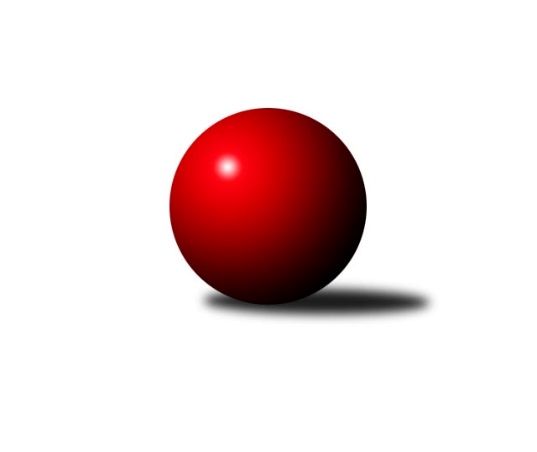 Č.19Ročník 2022/2023	19.5.2024 Východočeská divize 2022/2023Statistika 19. kolaTabulka družstev:		družstvo	záp	výh	rem	proh	skore	sety	průměr	body	plné	dorážka	chyby	1.	Nová Paka A	18	12	0	6	172 : 116 	(91.5 : 78.5)	2666	24	1813	853	30.6	2.	D. Králové n. L. A	18	12	0	6	168 : 120 	(70.0 : 62.0)	2658	24	1804	854	28.1	3.	Dobruška A	19	12	0	7	172 : 132 	(107.5 : 88.5)	2662	24	1831	831	31.6	4.	Loko Č. Třebová A	17	11	0	6	162 : 110 	(80.5 : 75.5)	2659	22	1822	836	30.7	5.	Č. Kostelec B	19	11	0	8	166 : 138 	(103.0 : 93.0)	2599	22	1784	815	31.8	6.	Náchod B	19	10	0	9	170 : 134 	(103.0 : 89.0)	2680	20	1824	856	28.6	7.	Zálabák Smiřice A	19	10	0	9	160 : 144 	(79.0 : 67.0)	2659	20	1821	838	31.5	8.	Rokytnice n. J. A	18	10	0	8	152 : 136 	(82.5 : 79.5)	2642	20	1803	838	28.5	9.	Hylváty A	18	9	0	9	146 : 142 	(89.5 : 88.5)	2620	18	1778	842	31.4	10.	Loko. Trutnov B	18	7	0	11	116 : 172 	(46.5 : 59.5)	2609	14	1808	801	37.1	11.	Solnice A	17	6	0	11	105 : 167 	(54.0 : 92.0)	2580	12	1781	799	34.7	12.	Třebechovice p. O. A	18	5	0	13	116 : 172 	(66.5 : 77.5)	2610	10	1798	812	38.4	13.	Rychnov n. Kn. B	18	3	0	15	83 : 205 	(40.5 : 63.5)	2577	6	1782	795	37.5Tabulka doma:		družstvo	záp	výh	rem	proh	skore	sety	průměr	body	maximum	minimum	1.	Dobruška A	10	8	0	2	105 : 55 	(62.5 : 41.5)	2738	16	2797	2632	2.	Č. Kostelec B	10	7	0	3	100 : 60 	(65.5 : 44.5)	2654	14	2714	2577	3.	Nová Paka A	9	7	0	2	92 : 52 	(53.0 : 37.0)	2643	14	2709	2567	4.	Rokytnice n. J. A	9	6	0	3	88 : 56 	(55.5 : 36.5)	2707	12	2841	2611	5.	Zálabák Smiřice A	9	6	0	3	87 : 57 	(36.5 : 29.5)	2685	12	2811	2609	6.	D. Králové n. L. A	10	6	0	4	92 : 68 	(35.0 : 29.0)	2652	12	2775	2576	7.	Hylváty A	9	6	0	3	82 : 62 	(56.0 : 52.0)	2567	12	2686	2484	8.	Loko Č. Třebová A	8	5	0	3	78 : 50 	(47.5 : 36.5)	2689	10	2816	2550	9.	Náchod B	9	5	0	4	82 : 62 	(55.0 : 43.0)	2817	10	2868	2740	10.	Solnice A	8	5	0	3	69 : 59 	(35.5 : 38.5)	2491	10	2569	2422	11.	Loko. Trutnov B	9	4	0	5	59 : 85 	(10.5 : 15.5)	2637	8	2700	2512	12.	Třebechovice p. O. A	9	3	0	6	60 : 84 	(29.5 : 38.5)	2526	6	2591	2440	13.	Rychnov n. Kn. B	9	3	0	6	50 : 94 	(14.0 : 16.0)	2657	6	2871	2501Tabulka venku:		družstvo	záp	výh	rem	proh	skore	sety	průměr	body	maximum	minimum	1.	D. Králové n. L. A	8	6	0	2	76 : 52 	(35.0 : 33.0)	2659	12	2820	2505	2.	Loko Č. Třebová A	9	6	0	3	84 : 60 	(33.0 : 39.0)	2655	12	2931	2473	3.	Nová Paka A	9	5	0	4	80 : 64 	(38.5 : 41.5)	2668	10	2794	2510	4.	Náchod B	10	5	0	5	88 : 72 	(48.0 : 46.0)	2667	10	2760	2579	5.	Dobruška A	9	4	0	5	67 : 77 	(45.0 : 47.0)	2653	8	2887	2449	6.	Č. Kostelec B	9	4	0	5	66 : 78 	(37.5 : 48.5)	2593	8	2714	2502	7.	Zálabák Smiřice A	10	4	0	6	73 : 87 	(42.5 : 37.5)	2656	8	2805	2409	8.	Rokytnice n. J. A	9	4	0	5	64 : 80 	(27.0 : 43.0)	2634	8	2724	2542	9.	Hylváty A	9	3	0	6	64 : 80 	(33.5 : 36.5)	2626	6	2801	2531	10.	Loko. Trutnov B	9	3	0	6	57 : 87 	(36.0 : 44.0)	2606	6	2759	2426	11.	Třebechovice p. O. A	9	2	0	7	56 : 88 	(37.0 : 39.0)	2619	4	2839	2414	12.	Solnice A	9	1	0	8	36 : 108 	(18.5 : 53.5)	2589	2	2778	2403	13.	Rychnov n. Kn. B	9	0	0	9	33 : 111 	(26.5 : 47.5)	2568	0	2759	2339Tabulka podzimní části:		družstvo	záp	výh	rem	proh	skore	sety	průměr	body	doma	venku	1.	D. Králové n. L. A	12	10	0	2	132 : 60 	(50.0 : 40.0)	2692	20 	5 	0 	1 	5 	0 	1	2.	Nová Paka A	12	10	0	2	128 : 64 	(62.0 : 44.0)	2704	20 	5 	0 	1 	5 	0 	1	3.	Náchod B	12	8	0	4	116 : 76 	(75.0 : 57.0)	2685	16 	4 	0 	2 	4 	0 	2	4.	Č. Kostelec B	12	8	0	4	112 : 80 	(68.5 : 57.5)	2598	16 	5 	0 	1 	3 	0 	3	5.	Loko Č. Třebová A	12	7	0	5	107 : 85 	(51.5 : 58.5)	2652	14 	4 	0 	2 	3 	0 	3	6.	Dobruška A	12	7	0	5	103 : 89 	(63.0 : 69.0)	2616	14 	5 	0 	1 	2 	0 	4	7.	Hylváty A	12	6	0	6	98 : 94 	(56.5 : 51.5)	2649	12 	4 	0 	2 	2 	0 	4	8.	Rokytnice n. J. A	12	6	0	6	98 : 94 	(54.5 : 49.5)	2648	12 	4 	0 	2 	2 	0 	4	9.	Zálabák Smiřice A	12	5	0	7	89 : 103 	(67.0 : 57.0)	2607	10 	4 	0 	2 	1 	0 	5	10.	Loko. Trutnov B	12	4	0	8	74 : 118 	(28.5 : 43.5)	2636	8 	2 	0 	4 	2 	0 	4	11.	Solnice A	12	4	0	8	71 : 121 	(48.5 : 73.5)	2539	8 	4 	0 	2 	0 	0 	6	12.	Třebechovice p. O. A	12	2	0	10	73 : 119 	(48.5 : 53.5)	2563	4 	2 	0 	4 	0 	0 	6	13.	Rychnov n. Kn. B	12	1	0	11	47 : 145 	(30.5 : 49.5)	2555	2 	1 	0 	5 	0 	0 	6Tabulka jarní části:		družstvo	záp	výh	rem	proh	skore	sety	průměr	body	doma	venku	1.	Zálabák Smiřice A	7	5	0	2	71 : 41 	(12.0 : 10.0)	2743	10 	2 	0 	1 	3 	0 	1 	2.	Dobruška A	7	5	0	2	69 : 43 	(44.5 : 19.5)	2762	10 	3 	0 	1 	2 	0 	1 	3.	Loko Č. Třebová A	5	4	0	1	55 : 25 	(29.0 : 17.0)	2683	8 	1 	0 	1 	3 	0 	0 	4.	Rokytnice n. J. A	6	4	0	2	54 : 42 	(28.0 : 30.0)	2647	8 	2 	0 	1 	2 	0 	1 	5.	Hylváty A	6	3	0	3	48 : 48 	(33.0 : 37.0)	2555	6 	2 	0 	1 	1 	0 	2 	6.	Č. Kostelec B	7	3	0	4	54 : 58 	(34.5 : 35.5)	2614	6 	2 	0 	2 	1 	0 	2 	7.	Třebechovice p. O. A	6	3	0	3	43 : 53 	(18.0 : 24.0)	2668	6 	1 	0 	2 	2 	0 	1 	8.	Loko. Trutnov B	6	3	0	3	42 : 54 	(18.0 : 16.0)	2571	6 	2 	0 	1 	1 	0 	2 	9.	Náchod B	7	2	0	5	54 : 58 	(28.0 : 32.0)	2702	4 	1 	0 	2 	1 	0 	3 	10.	Nová Paka A	6	2	0	4	44 : 52 	(29.5 : 34.5)	2597	4 	2 	0 	1 	0 	0 	3 	11.	Solnice A	5	2	0	3	34 : 46 	(5.5 : 18.5)	2633	4 	1 	0 	1 	1 	0 	2 	12.	Rychnov n. Kn. B	6	2	0	4	36 : 60 	(10.0 : 14.0)	2649	4 	2 	0 	1 	0 	0 	3 	13.	D. Králové n. L. A	6	2	0	4	36 : 60 	(20.0 : 22.0)	2576	4 	1 	0 	3 	1 	0 	1 Zisk bodů pro družstvo:		jméno hráče	družstvo	body	zápasy	v %	dílčí body	sety	v %	1.	Robert Petera 	Třebechovice p. O. A 	28	/	17	(82%)		/		(%)	2.	Jiří Bajer 	Nová Paka A 	28	/	18	(78%)		/		(%)	3.	Milan Valášek 	 Rokytnice n. J. A 	28	/	18	(78%)		/		(%)	4.	Martin Děkan 	Dobruška A 	27	/	17	(79%)		/		(%)	5.	Jan Kmoníček 	Loko Č. Třebová A 	26	/	16	(81%)		/		(%)	6.	Ladislav Zívr 	D. Králové n. L. A 	26	/	16	(81%)		/		(%)	7.	Aleš Tichý 	Náchod B 	26	/	18	(72%)		/		(%)	8.	Jakub Sokol 	Loko Č. Třebová A 	25	/	16	(78%)		/		(%)	9.	František Hejna 	Náchod B 	25	/	18	(69%)		/		(%)	10.	Jiří Bek 	Třebechovice p. O. A 	24	/	15	(80%)		/		(%)	11.	Petr Linhart 	Č. Kostelec B 	24	/	16	(75%)		/		(%)	12.	Zdeněk Kaplan 	Hylváty A 	24	/	17	(71%)		/		(%)	13.	Jan Mařas 	 Rokytnice n. J. A 	24	/	18	(67%)		/		(%)	14.	Jan Králíček 	Dobruška A 	24	/	19	(63%)		/		(%)	15.	Mikuláš Martinec 	Náchod B 	22	/	14	(79%)		/		(%)	16.	Jaroslav Jeníček 	 Loko. Trutnov B 	22	/	14	(79%)		/		(%)	17.	Pavel Píč 	Solnice A 	22	/	15	(73%)		/		(%)	18.	Michal Janeček 	Zálabák Smiřice A 	22	/	15	(73%)		/		(%)	19.	Tomáš Hrubý 	Solnice A 	22	/	15	(73%)		/		(%)	20.	Martin Kamenický 	Zálabák Smiřice A 	22	/	17	(65%)		/		(%)	21.	Petr Mařas 	 Rokytnice n. J. A 	22	/	18	(61%)		/		(%)	22.	Ivan Vondráček 	D. Králové n. L. A 	22	/	18	(61%)		/		(%)	23.	Jaroslav Špicner 	Náchod B 	22	/	19	(58%)		/		(%)	24.	Jakub Wenzel 	Č. Kostelec B 	20	/	14	(71%)		/		(%)	25.	Milan Vencl 	Hylváty A 	20	/	16	(63%)		/		(%)	26.	Martin Khol 	 Loko. Trutnov B 	20	/	16	(63%)		/		(%)	27.	Miloslav Hýbl 	Loko Č. Třebová A 	20	/	17	(59%)		/		(%)	28.	Roman Václavek 	Dobruška A 	20	/	18	(56%)		/		(%)	29.	David Hanzlíček 	Zálabák Smiřice A 	19	/	12	(79%)		/		(%)	30.	Josef Kupka 	Dobruška A 	19	/	19	(50%)		/		(%)	31.	Vojtěch Kazda 	Nová Paka A 	18	/	13	(69%)		/		(%)	32.	Jan Šmidrkal 	Nová Paka A 	18	/	14	(64%)		/		(%)	33.	Jaromír Erlebach 	Nová Paka A 	18	/	14	(64%)		/		(%)	34.	Adam Bezdíček 	Loko Č. Třebová A 	18	/	16	(56%)		/		(%)	35.	Petr Janeček 	D. Králové n. L. A 	18	/	17	(53%)		/		(%)	36.	Jiří Hroneš 	Zálabák Smiřice A 	17	/	13	(65%)		/		(%)	37.	Daniel Bouda 	Č. Kostelec B 	17	/	16	(53%)		/		(%)	38.	Michal Balcar 	Dobruška A 	17	/	19	(45%)		/		(%)	39.	Jiří Hetych ml.	Loko Č. Třebová A 	16	/	13	(62%)		/		(%)	40.	Milan Ringel 	Nová Paka A 	16	/	13	(62%)		/		(%)	41.	Jan Ringel 	Nová Paka A 	16	/	14	(57%)		/		(%)	42.	Slavomír Trepera 	 Rokytnice n. J. A 	16	/	15	(53%)		/		(%)	43.	Jiří Rejl 	D. Králové n. L. A 	16	/	15	(53%)		/		(%)	44.	Lukáš Blažej 	D. Králové n. L. A 	16	/	18	(44%)		/		(%)	45.	Pavel Hanout 	 Rokytnice n. J. A 	16	/	18	(44%)		/		(%)	46.	Jiří Doucha ml.	Náchod B 	15	/	18	(42%)		/		(%)	47.	Lukáš Fanc 	Dobruška A 	15	/	19	(39%)		/		(%)	48.	Milan Januška 	Hylváty A 	14	/	8	(88%)		/		(%)	49.	Martin Hažva 	Zálabák Smiřice A 	14	/	8	(88%)		/		(%)	50.	Tomáš Kincl 	Č. Kostelec B 	14	/	12	(58%)		/		(%)	51.	Kamil Mýl 	Č. Kostelec B 	14	/	13	(54%)		/		(%)	52.	Miloš Veigl 	 Loko. Trutnov B 	14	/	15	(47%)		/		(%)	53.	Lukáš Pacák 	Rychnov n. Kn. B 	14	/	15	(47%)		/		(%)	54.	Tomáš Adamů 	Č. Kostelec B 	14	/	16	(44%)		/		(%)	55.	Michal Kala 	Rychnov n. Kn. B 	14	/	16	(44%)		/		(%)	56.	Luděk Horák 	D. Králové n. L. A 	14	/	17	(41%)		/		(%)	57.	Monika Venclová 	Hylváty A 	12	/	6	(100%)		/		(%)	58.	Vojtěch Morávek 	Hylváty A 	12	/	8	(75%)		/		(%)	59.	Michal Vlček 	Č. Kostelec B 	12	/	10	(60%)		/		(%)	60.	Miloš Kvapil 	Třebechovice p. O. A 	12	/	14	(43%)		/		(%)	61.	Václav Buřil 	Rychnov n. Kn. B 	12	/	18	(33%)		/		(%)	62.	Pavel Nosek 	Solnice A 	11	/	15	(37%)		/		(%)	63.	Luděk Moravec 	Třebechovice p. O. A 	10	/	13	(38%)		/		(%)	64.	Šimon Fiebinger 	 Loko. Trutnov B 	10	/	15	(33%)		/		(%)	65.	Martin Nosek 	Solnice A 	10	/	17	(29%)		/		(%)	66.	Jan Kopecký 	Rychnov n. Kn. B 	9	/	17	(26%)		/		(%)	67.	Petr Holanec 	Loko Č. Třebová A 	9	/	17	(26%)		/		(%)	68.	Daniel Majer 	Náchod B 	8	/	8	(50%)		/		(%)	69.	Miroslav Cupal 	Zálabák Smiřice A 	8	/	9	(44%)		/		(%)	70.	Petr Gálus 	Rychnov n. Kn. B 	8	/	11	(36%)		/		(%)	71.	Tomáš Pražák 	Hylváty A 	8	/	13	(31%)		/		(%)	72.	Rudolf Stejskal 	Solnice A 	8	/	14	(29%)		/		(%)	73.	Milan Hrubý 	Solnice A 	8	/	16	(25%)		/		(%)	74.	Josef Dvořák 	Třebechovice p. O. A 	8	/	18	(22%)		/		(%)	75.	Josef Macek 	Č. Kostelec B 	7	/	12	(29%)		/		(%)	76.	Oldřich Krsek 	Rychnov n. Kn. B 	6	/	3	(100%)		/		(%)	77.	Tereza Bendová 	 Loko. Trutnov B 	6	/	6	(50%)		/		(%)	78.	Erik Folta 	Nová Paka A 	6	/	10	(30%)		/		(%)	79.	Libor Čaban 	Hylváty A 	6	/	10	(30%)		/		(%)	80.	Matěj Mach 	Hylváty A 	6	/	11	(27%)		/		(%)	81.	Radek Urgela 	Zálabák Smiřice A 	6	/	14	(21%)		/		(%)	82.	Zdeněk Babka 	 Loko. Trutnov B 	6	/	14	(21%)		/		(%)	83.	Karel Kratochvíl 	 Loko. Trutnov B 	6	/	16	(19%)		/		(%)	84.	Tomáš Hanuš 	Třebechovice p. O. A 	6	/	17	(18%)		/		(%)	85.	Martin Ivan 	Zálabák Smiřice A 	6	/	17	(18%)		/		(%)	86.	Monika Horová 	D. Králové n. L. A 	4	/	3	(67%)		/		(%)	87.	Jan Kyncl 	 Loko. Trutnov B 	4	/	5	(40%)		/		(%)	88.	Karel Řehák 	Hylváty A 	4	/	8	(25%)		/		(%)	89.	Dobroslav Lánský 	Nová Paka A 	4	/	9	(22%)		/		(%)	90.	Kryštof Brejtr 	Náchod B 	4	/	11	(18%)		/		(%)	91.	Jiří Pácha 	Rychnov n. Kn. B 	4	/	17	(12%)		/		(%)	92.	Pavel Jiroušek 	Loko Č. Třebová A 	2	/	1	(100%)		/		(%)	93.	Michal Sirový 	D. Králové n. L. A 	2	/	1	(100%)		/		(%)	94.	Jiří Slavík 	Dobruška A 	2	/	1	(100%)		/		(%)	95.	František Adamů st.	Č. Kostelec B 	2	/	1	(100%)		/		(%)	96.	Jan Majer 	Náchod B 	2	/	1	(100%)		/		(%)	97.	Václav Šmída 	Zálabák Smiřice A 	2	/	1	(100%)		/		(%)	98.	Radek Novák 	 Rokytnice n. J. A 	2	/	2	(50%)		/		(%)	99.	Martin Šnytr 	D. Králové n. L. A 	2	/	2	(50%)		/		(%)	100.	Tomáš Doucha 	Náchod B 	2	/	2	(50%)		/		(%)	101.	Jaroslav Hažva 	Zálabák Smiřice A 	2	/	2	(50%)		/		(%)	102.	Tomáš Skala 	Hylváty A 	2	/	2	(50%)		/		(%)	103.	Zdeněk Zahálka 	Třebechovice p. O. A 	2	/	2	(50%)		/		(%)	104.	Oldřich Motyčka 	Třebechovice p. O. A 	2	/	2	(50%)		/		(%)	105.	Anthony Šípek 	Hylváty A 	2	/	3	(33%)		/		(%)	106.	Danny Tuček 	Náchod B 	2	/	3	(33%)		/		(%)	107.	Lubomír Šípek 	Rychnov n. Kn. B 	2	/	3	(33%)		/		(%)	108.	Martin Matějček 	Zálabák Smiřice A 	2	/	3	(33%)		/		(%)	109.	Martin Pacák 	 Rokytnice n. J. A 	2	/	4	(25%)		/		(%)	110.	Dalibor Ksandr 	Rychnov n. Kn. B 	2	/	4	(25%)		/		(%)	111.	Filip Petera 	Třebechovice p. O. A 	2	/	8	(13%)		/		(%)	112.	Zdeněk Novotný st.	 Rokytnice n. J. A 	2	/	14	(7%)		/		(%)	113.	Petr Bečka 	Hylváty A 	0	/	1	(0%)		/		(%)	114.	Patrik Šindler 	Solnice A 	0	/	1	(0%)		/		(%)	115.	Vladimír Vodička 	Č. Kostelec B 	0	/	1	(0%)		/		(%)	116.	Milan Hašek 	Dobruška A 	0	/	1	(0%)		/		(%)	117.	Josef Lejp 	Dobruška A 	0	/	1	(0%)		/		(%)	118.	Ilona Sýkorová 	Rychnov n. Kn. B 	0	/	1	(0%)		/		(%)	119.	Lukáš Hejčl 	Náchod B 	0	/	1	(0%)		/		(%)	120.	Jan Zeman 	Rychnov n. Kn. B 	0	/	1	(0%)		/		(%)	121.	Zuzana Tulková 	 Rokytnice n. J. A 	0	/	1	(0%)		/		(%)	122.	Michaela Zelená 	Třebechovice p. O. A 	0	/	1	(0%)		/		(%)	123.	Pavel Dymák 	Solnice A 	0	/	1	(0%)		/		(%)	124.	Jan Vostrčil 	Hylváty A 	0	/	1	(0%)		/		(%)	125.	Lenka Peterová 	Třebechovice p. O. A 	0	/	1	(0%)		/		(%)	126.	Vít Richter 	Rychnov n. Kn. B 	0	/	2	(0%)		/		(%)	127.	Roman Vrabec 	Zálabák Smiřice A 	0	/	2	(0%)		/		(%)	128.	Martin Kozel ml.	Solnice A 	0	/	2	(0%)		/		(%)	129.	Daniel Luščák 	Solnice A 	0	/	2	(0%)		/		(%)	130.	Petr Kosejk 	Solnice A 	0	/	3	(0%)		/		(%)	131.	Josef Prokopec 	 Loko. Trutnov B 	0	/	4	(0%)		/		(%)	132.	Jan Vencl 	Hylváty A 	0	/	4	(0%)		/		(%)	133.	Jiří Hetych st.	Loko Č. Třebová A 	0	/	5	(0%)		/		(%)Průměry na kuželnách:		kuželna	průměr	plné	dorážka	chyby	výkon na hráče	1.	SKK Nachod, 1-4	2796	1899	896	30.1	(466.0)	2.	Dobruška, 1-2	2709	1847	862	30.7	(451.6)	3.	Rychnov nad Kněžnou, 1-4	2694	1836	857	28.3	(449.0)	4.	Rokytnice, 1-2	2679	1825	854	31.9	(446.6)	5.	TJ Lokomotiva Česká Třebová, 1-4	2669	1829	840	31.9	(444.9)	6.	Smiřice, 1-2	2661	1824	837	34.6	(443.5)	7.	Trutnov, 1-4	2657	1812	844	32.8	(442.8)	8.	Dvůr Králové, 1-2	2632	1800	832	31.2	(438.8)	9.	Č. Kostelec, 1-2	2626	1794	831	32.6	(437.7)	10.	Nová Paka, 1-2	2609	1794	814	33.9	(435.0)	11.	Hylváty, 1-2	2558	1752	805	34.3	(426.4)	12.	Třebechovice, 1-2	2555	1752	802	30.2	(425.9)	13.	Solnice, 1-2	2478	1718	760	35.5	(413.1)Nejlepší výkony na kuželnách:SKK Nachod, 1-4Dobruška A	2887	18. kolo	Robert Petera 	Třebechovice p. O. A	533	14. koloNáchod B	2868	6. kolo	Martin Děkan 	Dobruška A	516	18. koloNáchod B	2847	2. kolo	Aleš Tichý 	Náchod B	516	8. koloNáchod B	2842	16. kolo	František Hejna 	Náchod B	513	16. koloTřebechovice p. O. A	2839	14. kolo	Ladislav Zívr 	D. Králové n. L. A	512	4. koloNáchod B	2837	18. kolo	Ivan Vondráček 	D. Králové n. L. A	512	4. koloNáchod B	2826	8. kolo	Jaroslav Špicner 	Náchod B	511	2. koloD. Králové n. L. A	2820	4. kolo	Roman Václavek 	Dobruška A	510	18. koloNáchod B	2804	14. kolo	Milan Valášek 	 Rokytnice n. J. A	509	2. koloNáchod B	2796	4. kolo	František Hejna 	Náchod B	501	14. koloDobruška, 1-2Loko Č. Třebová A	2931	15. kolo	Josef Kupka 	Dobruška A	537	12. koloDobruška A	2797	9. kolo	Jakub Sokol 	Loko Č. Třebová A	523	15. koloDobruška A	2787	19. kolo	František Hejna 	Náchod B	521	5. koloDobruška A	2786	15. kolo	Karel Kratochvíl 	 Loko. Trutnov B	506	12. koloDobruška A	2786	5. kolo	Martin Děkan 	Dobruška A	501	5. kolo Loko. Trutnov B	2759	12. kolo	Adam Bezdíček 	Loko Č. Třebová A	497	15. koloDobruška A	2751	12. kolo	Miloslav Hýbl 	Loko Č. Třebová A	496	15. koloNáchod B	2742	5. kolo	Jan Šmidrkal 	Nová Paka A	491	19. koloDobruška A	2695	3. kolo	Martin Kamenický 	Zálabák Smiřice A	489	3. koloDobruška A	2686	17. kolo	Roman Václavek 	Dobruška A	489	15. koloRychnov nad Kněžnou, 1-4Rychnov n. Kn. B	2871	19. kolo	Milan Vencl 	Hylváty A	515	7. koloZálabák Smiřice A	2805	19. kolo	Michal Kala 	Rychnov n. Kn. B	509	19. koloHylváty A	2801	7. kolo	Lukáš Pacák 	Rychnov n. Kn. B	504	14. koloNová Paka A	2794	9. kolo	Lukáš Pacák 	Rychnov n. Kn. B	502	19. koloRychnov n. Kn. B	2783	14. kolo	Tomáš Hrubý 	Solnice A	501	16. koloSolnice A	2778	16. kolo	Martin Hažva 	Zálabák Smiřice A	496	19. koloRychnov n. Kn. B	2723	7. kolo	Vojtěch Kazda 	Nová Paka A	494	9. koloD. Králové n. L. A	2708	13. kolo	Jiří Bajer 	Nová Paka A	494	9. koloLoko Č. Třebová A	2708	5. kolo	Michal Kala 	Rychnov n. Kn. B	491	7. koloDobruška A	2706	14. kolo	Jiří Rejl 	D. Králové n. L. A	488	13. koloRokytnice, 1-2 Rokytnice n. J. A	2841	12. kolo	Petr Mařas 	 Rokytnice n. J. A	519	17. kolo Rokytnice n. J. A	2760	17. kolo	Jan Mařas 	 Rokytnice n. J. A	498	12. kolo Rokytnice n. J. A	2752	10. kolo	Petr Mařas 	 Rokytnice n. J. A	493	10. koloČ. Kostelec B	2714	6. kolo	Jiří Bek 	Třebechovice p. O. A	492	17. kolo Rokytnice n. J. A	2697	15. kolo	Jakub Sokol 	Loko Č. Třebová A	489	12. koloNová Paka A	2696	3. kolo	Jan Mařas 	 Rokytnice n. J. A	487	17. kolo Rokytnice n. J. A	2693	3. kolo	Miloslav Hýbl 	Loko Č. Třebová A	486	12. kolo Rokytnice n. J. A	2683	6. kolo	Petr Mařas 	 Rokytnice n. J. A	484	12. koloNáchod B	2678	15. kolo	Milan Valášek 	 Rokytnice n. J. A	483	17. kolo Rokytnice n. J. A	2676	1. kolo	Pavel Hanout 	 Rokytnice n. J. A	483	12. koloTJ Lokomotiva Česká Třebová, 1-4Loko Č. Třebová A	2816	4. kolo	Pavel Píč 	Solnice A	518	4. koloLoko Č. Třebová A	2747	2. kolo	Miloslav Hýbl 	Loko Č. Třebová A	510	4. koloLoko Č. Třebová A	2741	18. kolo	Jiří Hetych ml.	Loko Č. Třebová A	494	2. koloLoko Č. Třebová A	2737	14. kolo	Jakub Sokol 	Loko Č. Třebová A	490	18. koloLoko Č. Třebová A	2708	7. kolo	Jakub Sokol 	Loko Č. Třebová A	489	11. kolo Loko. Trutnov B	2698	16. kolo	Jakub Sokol 	Loko Č. Třebová A	487	16. koloRychnov n. Kn. B	2694	18. kolo	Mikuláš Martinec 	Náchod B	486	9. koloDobruška A	2693	2. kolo	Robert Petera 	Třebechovice p. O. A	484	11. koloLoko Č. Třebová A	2690	16. kolo	Jiří Hetych ml.	Loko Č. Třebová A	483	7. koloLoko Č. Třebová A	2668	11. kolo	Jiří Hetych ml.	Loko Č. Třebová A	482	14. koloSmiřice, 1-2Zálabák Smiřice A	2811	14. kolo	Martin Kamenický 	Zálabák Smiřice A	507	14. koloZálabák Smiřice A	2745	18. kolo	David Hanzlíček 	Zálabák Smiřice A	506	14. koloNová Paka A	2742	11. kolo	Martin Kamenický 	Zálabák Smiřice A	506	9. koloD. Králové n. L. A	2732	2. kolo	David Hanzlíček 	Zálabák Smiřice A	493	11. koloZálabák Smiřice A	2714	9. kolo	Ladislav Zívr 	D. Králové n. L. A	487	2. koloDobruška A	2694	16. kolo	Martin Hažva 	Zálabák Smiřice A	485	16. koloZálabák Smiřice A	2687	16. kolo	Jakub Wenzel 	Č. Kostelec B	485	14. koloZálabák Smiřice A	2681	6. kolo	Lukáš Pacák 	Rychnov n. Kn. B	483	6. koloZálabák Smiřice A	2659	11. kolo	Martin Hažva 	Zálabák Smiřice A	476	18. koloZálabák Smiřice A	2648	13. kolo	Zdeněk Kaplan 	Hylváty A	476	9. koloTrutnov, 1-4Zálabák Smiřice A	2774	17. kolo	Milan Ringel 	Nová Paka A	491	7. koloHylváty A	2747	5. kolo	Martin Khol 	 Loko. Trutnov B	490	1. koloNová Paka A	2726	7. kolo	Jaroslav Jeníček 	 Loko. Trutnov B	489	9. kolo Loko. Trutnov B	2700	7. kolo	Milan Vencl 	Hylváty A	488	5. koloD. Králové n. L. A	2699	11. kolo	Martin Hažva 	Zálabák Smiřice A	488	17. koloLoko Č. Třebová A	2684	3. kolo	Jaroslav Jeníček 	 Loko. Trutnov B	485	7. kolo Loko. Trutnov B	2683	9. kolo	Jaroslav Jeníček 	 Loko. Trutnov B	481	3. kolo Loko. Trutnov B	2680	19. kolo	Tereza Bendová 	 Loko. Trutnov B	475	19. kolo Loko. Trutnov B	2675	3. kolo	Martin Kamenický 	Zálabák Smiřice A	472	17. kolo Loko. Trutnov B	2669	17. kolo	Ladislav Zívr 	D. Králové n. L. A	472	11. koloDvůr Králové, 1-2D. Králové n. L. A	2775	7. kolo	Petr Holanec 	Loko Č. Třebová A	508	1. koloNáchod B	2708	17. kolo	Václav Šmída 	Zálabák Smiřice A	495	15. koloD. Králové n. L. A	2699	10. kolo	Ivan Vondráček 	D. Králové n. L. A	494	7. koloTřebechovice p. O. A	2680	19. kolo	Ladislav Zívr 	D. Králové n. L. A	491	17. koloZálabák Smiřice A	2667	15. kolo	Lukáš Blažej 	D. Králové n. L. A	487	10. koloD. Králové n. L. A	2659	3. kolo	Ladislav Zívr 	D. Králové n. L. A	484	10. koloLoko Č. Třebová A	2652	1. kolo	Jan Ringel 	Nová Paka A	484	5. koloD. Králové n. L. A	2648	12. kolo	Ladislav Zívr 	D. Králové n. L. A	484	1. koloD. Králové n. L. A	2630	5. kolo	Jaroslav Špicner 	Náchod B	484	17. koloD. Králové n. L. A	2623	15. kolo	Ladislav Zívr 	D. Králové n. L. A	483	7. koloČ. Kostelec, 1-2Č. Kostelec B	2714	15. kolo	Jiří Bek 	Třebechovice p. O. A	510	5. koloČ. Kostelec B	2693	3. kolo	Petr Linhart 	Č. Kostelec B	490	17. koloČ. Kostelec B	2682	5. kolo	Petr Linhart 	Č. Kostelec B	484	5. koloČ. Kostelec B	2681	1. kolo	Petr Linhart 	Č. Kostelec B	480	10. koloČ. Kostelec B	2679	12. kolo	Petr Mařas 	 Rokytnice n. J. A	479	19. kolo Rokytnice n. J. A	2675	19. kolo	Petr Linhart 	Č. Kostelec B	476	19. koloD. Králové n. L. A	2673	8. kolo	Jakub Wenzel 	Č. Kostelec B	475	3. koloTřebechovice p. O. A	2666	5. kolo	Petr Linhart 	Č. Kostelec B	475	15. koloČ. Kostelec B	2647	19. kolo	Michal Vlček 	Č. Kostelec B	474	8. koloČ. Kostelec B	2630	10. kolo	Tomáš Kincl 	Č. Kostelec B	471	1. koloNová Paka, 1-2Nová Paka A	2709	18. kolo	Jiří Bek 	Třebechovice p. O. A	490	2. koloNová Paka A	2683	10. kolo	Jan Šmidrkal 	Nová Paka A	481	8. koloNová Paka A	2670	8. kolo	Vojtěch Kazda 	Nová Paka A	472	6. kolo Rokytnice n. J. A	2649	16. kolo	Milan Ringel 	Nová Paka A	472	16. koloDobruška A	2639	6. kolo	Jiří Bajer 	Nová Paka A	470	10. koloNová Paka A	2626	16. kolo	Jan Kmoníček 	Loko Č. Třebová A	470	10. koloLoko Č. Třebová A	2621	10. kolo	Jaromír Erlebach 	Nová Paka A	469	18. koloNová Paka A	2613	12. kolo	Vojtěch Kazda 	Nová Paka A	466	18. koloNová Paka A	2611	4. kolo	Jaromír Erlebach 	Nová Paka A	465	12. koloNová Paka A	2602	6. kolo	Jan Králíček 	Dobruška A	464	6. koloHylváty, 1-2Náchod B	2760	11. kolo	Mikuláš Martinec 	Náchod B	490	11. koloDobruška A	2711	4. kolo	Milan Vencl 	Hylváty A	484	8. koloHylváty A	2686	8. kolo	Josef Kupka 	Dobruška A	483	4. koloHylváty A	2640	14. kolo	Aleš Tichý 	Náchod B	479	11. koloHylváty A	2607	6. kolo	Zdeněk Kaplan 	Hylváty A	478	11. koloHylváty A	2583	2. kolo	Milan Vencl 	Hylváty A	468	2. kolo Rokytnice n. J. A	2562	14. kolo	František Hejna 	Náchod B	468	11. koloHylváty A	2554	11. kolo	Vojtěch Morávek 	Hylváty A	466	6. koloČ. Kostelec B	2551	2. kolo	Milan Vencl 	Hylváty A	464	11. koloLoko Č. Třebová A	2548	8. kolo	Danny Tuček 	Náchod B	463	11. koloTřebechovice, 1-2 Rokytnice n. J. A	2661	4. kolo	Robert Petera 	Třebechovice p. O. A	489	10. kolo Loko. Trutnov B	2628	8. kolo	Robert Petera 	Třebechovice p. O. A	482	4. koloNáchod B	2620	1. kolo	Jiří Hroneš 	Zálabák Smiřice A	471	12. koloTřebechovice p. O. A	2591	4. kolo	Jiří Bek 	Třebechovice p. O. A	468	18. koloZálabák Smiřice A	2581	12. kolo	Aleš Tichý 	Náchod B	467	1. koloTřebechovice p. O. A	2574	8. kolo	Milan Valášek 	 Rokytnice n. J. A	467	4. koloTřebechovice p. O. A	2572	6. kolo	Jiří Bek 	Třebechovice p. O. A	466	8. koloČ. Kostelec B	2565	18. kolo	Robert Petera 	Třebechovice p. O. A	464	8. koloTřebechovice p. O. A	2564	15. kolo	Jiří Bek 	Třebechovice p. O. A	463	6. koloTřebechovice p. O. A	2546	10. kolo	Slavomír Trepera 	 Rokytnice n. J. A	462	4. koloSolnice, 1-2Náchod B	2579	7. kolo	František Hejna 	Náchod B	480	7. koloSolnice A	2569	14. kolo	Pavel Píč 	Solnice A	469	14. koloČ. Kostelec B	2547	11. kolo	Martin Khol 	 Loko. Trutnov B	457	14. koloSolnice A	2530	13. kolo	Pavel Píč 	Solnice A	456	5. koloSolnice A	2503	5. kolo	Milan Vencl 	Hylváty A	451	19. koloHylváty A	2497	19. kolo	Martin Kamenický 	Zálabák Smiřice A	449	5. koloSolnice A	2494	7. kolo	Tomáš Hrubý 	Solnice A	447	13. koloSolnice A	2490	9. kolo	Robert Petera 	Třebechovice p. O. A	447	9. koloSolnice A	2488	19. kolo	Jakub Wenzel 	Č. Kostelec B	446	11. koloTřebechovice p. O. A	2476	9. kolo	Milan Hrubý 	Solnice A	445	13. koloČetnost výsledků:	9.0 : 7.0	2x	8.0 : 8.0	1x	7.0 : 9.0	2x	6.0 : 10.0	15x	5.0 : 11.0	2x	4.0 : 12.0	15x	2.0 : 14.0	6x	16.0 : 0.0	2x	14.0 : 2.0	12x	13.0 : 3.0	4x	12.0 : 4.0	31x	11.0 : 5.0	3x	10.0 : 6.0	15x	0.0 : 16.0	4x